JOHN HOLLAND NY, NY 10024           JHolland@gmail.com           (123) 123-1234        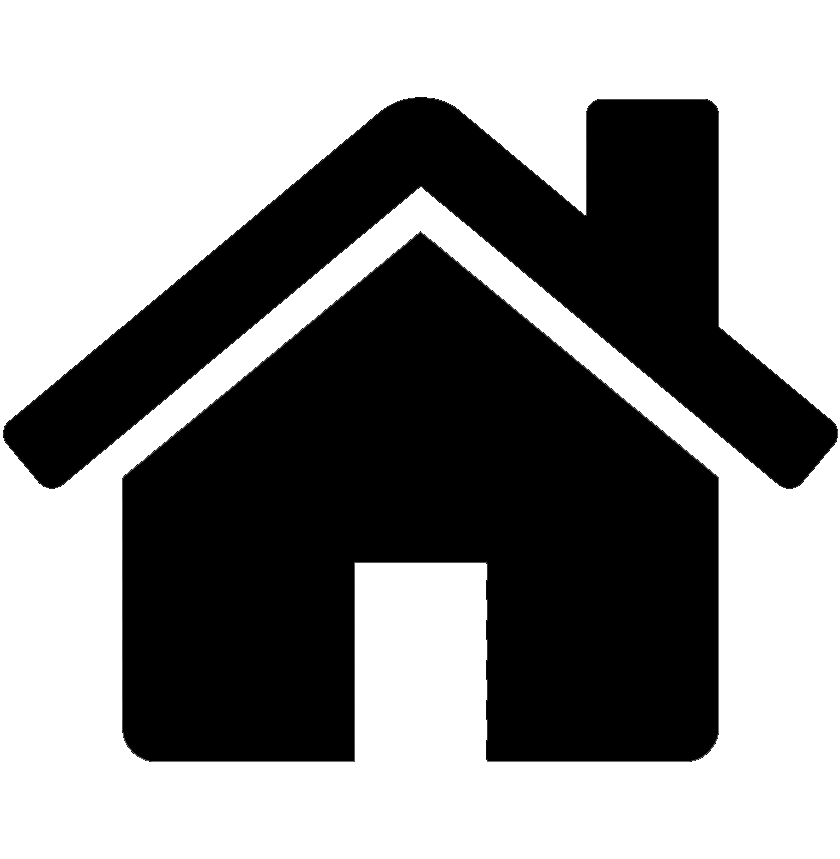 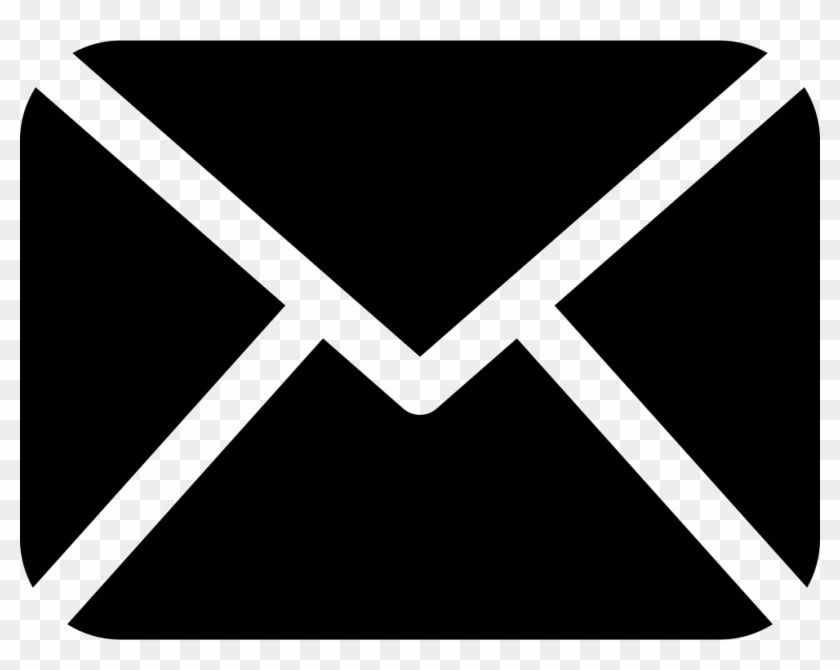 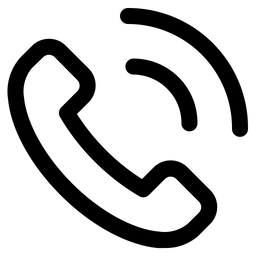 PROFILEDedicated and Licensed RN seeking an entry-level position where I can utilize my strong nursing skills to provide excellent care to patients at (Name of Hospital).  Possess excellent interpersonal skills and work well under pressure.EDUCATIONAssociate in Applied Science, Nursing, anticipated Jan 20__Queensborough Community College, The City University of New York | Bayside, NYGPA:  3.8Awards and Honors:  Dean's List, Jan 20__ - PresentMembership in:  Student Nurses Association, Sep 20__- PresentClinical Experience:  Includes rotations at Northwell Health, NYU Langone and Colombia-Presbyterian HospitalsLICENSURE & CERTIFICATIONSREGISTERED NURSENew York State Boards, anticipated Feb 20__CARDIOPULMONARY RESUSCITATIONAmerican Red Cross, expires Feb 20__EXPERIENCECERTIFIED NURSING ASSISTANTNYU Langone Hospital, Mineola, NY | Sep 20__ - PresentManage an average caseload of 12 patients. Provide feeding and bathing support.  Assist with mobility, ambulating or repositioning patients.  Take vital signs. Administer medications under the supervision of an RN.SALES ASSOCIATEMacy's Department Store, Manhasset, NY | Jan 20__ - Aug 20__Provided excellent customer service. Processed cash, check and credit card transactions. Trained new cashiers.SKILLSKnowledge of Electronic Medical Record (EMR) System, Cerner SoarianMS OfficeFluent in SpanishAdaptable, Strong problem-solving skills, Excellent listener, CaringCOMMUNITY SERVICEVolunteerSt. Matthew's Church Youth Council, Elmont, NY | Jan 2021 - PresentINTERESTSAvid reader, Health and Nutrition, Fitness